Offertory CollectionsMay 3, 2020                    $10,598.00May 10, 2020                    $7,618.00May 17, 2020                    $4,911.00May 24, 2020                    $4,341.00May 31, 2020                    $6,323.00Total                               $33,791.00Direct Deposits               $5,225.00  Catholic Missourian                      $42.00Communication & Education     $85.00  PLEASE PRAY FOR THE SICKBishop McKnight’s June prayer intention for our Local Church is: “May the Sacred Heart of Jesus transform all men, especially fathers, to trust in the model of St. Joseph to instill in them courageous leadership and devotion for those whom God has placed in their care.”First CommunionFirst Communion will be on June 7th at 1:00 pm.  The mass will be for the first communion children and their immediate family, grandparents included.***********    Finance and Parish Council meetingThere will be a Finance and Parish Council meeting on Tuesday June 9th at 6:30 pm in the rectory. ***************Due to the continued lock down because of the Corona virus by the governor we will continue doing mass the way that we have been with no servers, etc. through the middle of June at least.  *************FormedVisit FORMED.orgClick sign inSelect “I belong to a Parish or Organization”Find your Parish by name or zipEnter your email – and you’re in!*************“Better Together”I want to thank all those that took time and thought to complete the Pastoral Planning Sessions and either submitted to the Diocese online or gave them to Father Hartley.  Everyone’s input and comments were much appreciated and will help the Diocese “Better Together” team put together goals for each parish.  For those that have the packet and still want to complete the process, the Diocese extended the deadline to Sunday, May 31st.  Any questions, please let me know.  Again, many thanks, many blessings, and stay healthy.  Jenny Westhues****************Adult EducationLooking for a subject to teach for the Adult Education class.  If you have an suggestions, please contact Father Hartley.****************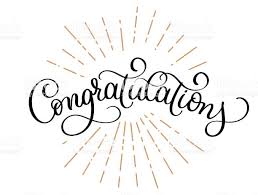 Congratulations to the Confirmation class of 2020!!!Elijah Baker     Isaac BakerBentley Barringhaus Noah Boss     Colton BossLily BreitweiserMalia Carmack    Annika CroppMark Daniels   Kendyl DrummondCarson Frevert    Lily FuemmelerTori Fuemmeler    Cara HackmanWhitney Hackman Brooke Hammons   Claire HammonsCale Hudson   Jillian JohanningZane Johanning    Josh KorteElayna Kramm     Allie MathewsKelton Monnig    Gretta MurrellKellan Murrell    Eric RezabekDrew Sanders    Trevor SandersConnor Schaefer   Alden SenorTehya SellmeyerBraeden Suttner    Garren VromanAlan Westhues   Evann Witte******************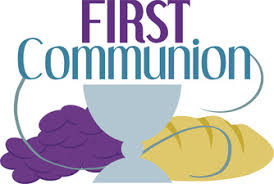 Congratulations to the First Communion Class Trey FuemmelerTyley FuemmelerEli JohanningPaisley LockeRafe LockeCooper MeyerKynleigh StrickerEmma Westhues Preston Wood***************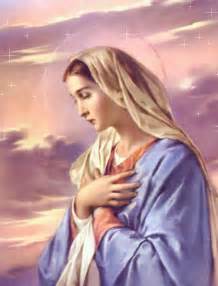     St. Mary Church421 Third StreetGlasgow, MO  65254email:glasgowcatholicchurch@yahoo.comwebsite:  www.glasgowstmary.comFacebook: St. Mary Church, Glasgow, MoMission StatementWe, the members of St Mary Parish, profess, practice, and proclaim our faith in Jesus Christ through word, sacraments, education and service.Pastor.…………………………………   Fr. Paul HartleySchool Principal …..…….……....   Mr. Kent J. Monnig Parish,Bookkeeper/Secretary……Wanda Fuemmeler                                              (Sub) Dorothy FlaspohlerSchool Office ………………...…….660-338-2258Confessions:Saturdays 3:30 – 5:00 pmSundays 9:20 – 9:50 am        Parish Office Hours: Mon, Tues, Thurs. 8 a.m. -3 p.m...660-338-2053    St. Mary Church421 Third StreetGlasgow, MO  65254email:glasgowcatholicchurch@yahoo.comwebsite:  www.glasgowstmary.comFacebook: St. Mary Church, Glasgow, MoMission StatementWe, the members of St Mary Parish, profess, practice, and proclaim our faith in Jesus Christ through word, sacraments, education and service.Pastor.…………………………………   Fr. Paul HartleySchool Principal …..…….……....   Mr. Kent J. Monnig Parish,Bookkeeper/Secretary……Wanda Fuemmeler                                              (Sub) Dorothy FlaspohlerSchool Office ………………...…….660-338-2258Confessions:Saturdays 3:30 – 5:00 pmSundays 9:20 – 9:50 am        Parish Office Hours: Mon, Tues, Thurs. 8 a.m. -3 p.m...660-338-2053    St. Mary Church421 Third StreetGlasgow, MO  65254email:glasgowcatholicchurch@yahoo.comwebsite:  www.glasgowstmary.comFacebook: St. Mary Church, Glasgow, MoMission StatementWe, the members of St Mary Parish, profess, practice, and proclaim our faith in Jesus Christ through word, sacraments, education and service.Pastor.…………………………………   Fr. Paul HartleySchool Principal …..…….……....   Mr. Kent J. Monnig Parish,Bookkeeper/Secretary……Wanda Fuemmeler                                              (Sub) Dorothy FlaspohlerSchool Office ………………...…….660-338-2258Confessions:Saturdays 3:30 – 5:00 pmSundays 9:20 – 9:50 am        Parish Office Hours: Mon, Tues, Thurs. 8 a.m. -3 p.m...660-338-2053    St. Mary Church421 Third StreetGlasgow, MO  65254email:glasgowcatholicchurch@yahoo.comwebsite:  www.glasgowstmary.comFacebook: St. Mary Church, Glasgow, MoMission StatementWe, the members of St Mary Parish, profess, practice, and proclaim our faith in Jesus Christ through word, sacraments, education and service.Pastor.…………………………………   Fr. Paul HartleySchool Principal …..…….……....   Mr. Kent J. Monnig Parish,Bookkeeper/Secretary……Wanda Fuemmeler                                              (Sub) Dorothy FlaspohlerSchool Office ………………...…….660-338-2258Confessions:Saturdays 3:30 – 5:00 pmSundays 9:20 – 9:50 am        Parish Office Hours: Mon, Tues, Thurs. 8 a.m. -3 p.m...660-338-2053    St. Mary Church421 Third StreetGlasgow, MO  65254email:glasgowcatholicchurch@yahoo.comwebsite:  www.glasgowstmary.comFacebook: St. Mary Church, Glasgow, MoMission StatementWe, the members of St Mary Parish, profess, practice, and proclaim our faith in Jesus Christ through word, sacraments, education and service.Pastor.…………………………………   Fr. Paul HartleySchool Principal …..…….……....   Mr. Kent J. Monnig Parish,Bookkeeper/Secretary……Wanda Fuemmeler                                              (Sub) Dorothy FlaspohlerSchool Office ………………...…….660-338-2258Confessions:Saturdays 3:30 – 5:00 pmSundays 9:20 – 9:50 am        Parish Office Hours: Mon, Tues, Thurs. 8 a.m. -3 p.m...660-338-2053    St. Mary Church421 Third StreetGlasgow, MO  65254email:glasgowcatholicchurch@yahoo.comwebsite:  www.glasgowstmary.comFacebook: St. Mary Church, Glasgow, MoMission StatementWe, the members of St Mary Parish, profess, practice, and proclaim our faith in Jesus Christ through word, sacraments, education and service.Pastor.…………………………………   Fr. Paul HartleySchool Principal …..…….……....   Mr. Kent J. Monnig Parish,Bookkeeper/Secretary……Wanda Fuemmeler                                              (Sub) Dorothy FlaspohlerSchool Office ………………...…….660-338-2258Confessions:Saturdays 3:30 – 5:00 pmSundays 9:20 – 9:50 am        Parish Office Hours: Mon, Tues, Thurs. 8 a.m. -3 p.m...660-338-2053St. Joseph’s (Slater) ScheduleThursday…………….Mass  8:00AMSt. Joseph’s (Slater) ScheduleThursday…………….Mass  8:00AMSt. Joseph’s (Slater) ScheduleThursday…………….Mass  8:00AMSundays  Confessions    7:15AM   Mass 8:00 AM   Sundays  Confessions    7:15AM   Mass 8:00 AM   Sundays  Confessions    7:15AM   Mass 8:00 AM   MASS SCHEDULEMASS SCHEDULEMASS SCHEDULESat. June 6Mass 5:30 pmSat. June 6Mass 5:30 pmBarbara Sellmeyer†Sun. June 7Mass 10 amSun. June 7Mass 10 amPeople of St Mary & St Joseph                                                                                                                                                                                                                                                                            ParishTues June 9     Mass 8 amTues June 9     Mass 8 amLester & Mary Catherine Lackland†Wed. June 10Mass 8 amWed. June 10Mass 8 amEugene & Henrietta Hellebusch†Thurs June 11Thurs June 11No MassFri. June 12 Mass 8 am  Fri. June 12 Mass 8 am  Suzy Himmelberg†Sat. June 13Mass 5:30 pmSat. June 13Mass 5:30 pmDeceased members of Vincent & Clara Sellmeyer family†Sun. June 14Mass 10 amSun. June 14Mass 10 amClarence & Vera Fuemmeler†Sat. June6 5:30 PM – RosaryHost TeamLectorEO MinistersChoirServersSun. June 7 10:00 AM  RosaryHost TeamLectorEO Ministers                                                                                                                                                                                                                                                                                                                                                                                                                                                                                                                                                                                              ChoirServers     Ella Marie Wilson    Cindy Wilson Hall                  Dena Fitzgerald                                 All Military personnel    And their families             Nursing Home     Residents      Nina Bell Schafer   Suzanne Freese    Catherine Schaefer   David F. Monnig   Dr. W.G. Marshall   Sister Jania Keogh   Marian Sellmeyer   Billy Sickman   Nellana DeGraff   Sophia Friedrich   Dorothy Colvin   Karen Gebhardt   Blake Manken   Cindy Crowley   Stacy SenorJason MonnigBernie KorteByron StalloLayla Johnson Sam AudsleyAll Shut InsTony MonnigGreg LarmBill WeberJohn MurphyChad SandersSheila & Herb SellmeyerMary McCoyMary Kay NollBen MullanixGwen BrandEmmett Schroeder SappLucille VoseLois & Jim Brucks